Välkommen!Mötesinstruktioner:Gå in och byt/skriv v.b. ut hela ditt namn i deltagarlistan.                   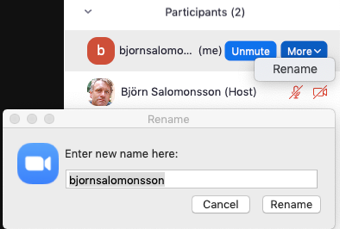 Delar ni dator skriv in alla namn, (så att vi vet antalet deltagare/röster på mötet).Stäng ljud och bild, utom när du talar.   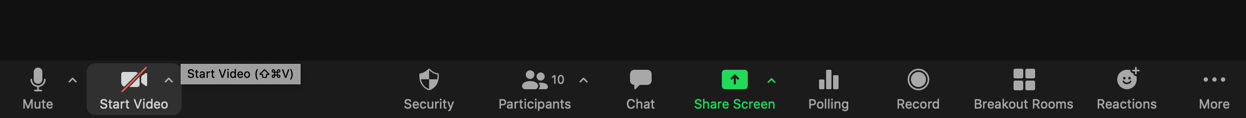 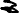 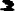 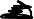 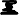 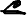 Vill du säga något, ”räck upp handen”  , så kommer du att få ordet.                     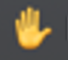 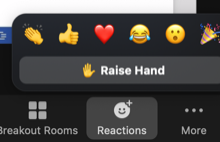 Vid beslutspunkt, svara JA/NEJ i Chat-funktionen för rösträkning.         Sedan tryck Enter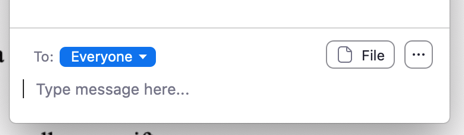 